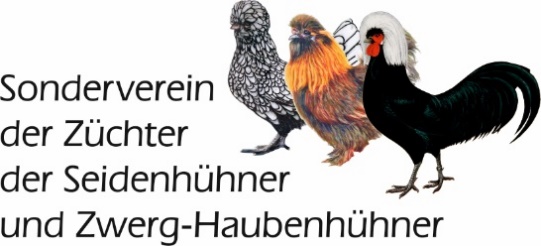 __________________________________________________________________________________Geplanter Preisrichtereinsatz zur HSS 2024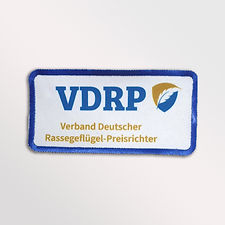 Der Sonderverein der Züchter der Seidenhühner und Zwerghaubenhühner  wird seine Hauptsonderschau 2024 zu seinem 100. Geburtstag in Halle/Saale durchführen.Nach vorheriger Anfrage und Terminzusage sollen folgende Sonderrichter verpflichtet werden:Frank Sternberg, PV Rheinland, Norbert Niemeyer, PV Westfalen-Lippe,Uli Freiberger, PV Westfalen-Lippe, Günter Droste, PV Westfalen-LippeAndreas Brauckmann, PV Westfalen-Lippe,Patrick Tolle, PV Hannover (zu 50% im Rahmen der HSS und zu 50 % zur HSS der Züchter der Haubenhühner und seltenen Hühnerrassen) Norbert NiemeyerVorsitzender